.#32 count introCharleston kick, Coaster step, Heel Grinds L, Heel Grinds RJazz Box, step forward R, L, walk forward R, L, R, LR Ball step x4 with ½ turn L, Kick step traveling forward R, L, R, LImportant Note: When doing count 1 to 4 make a ½ turn L (face 06:00).Option: Clap hands in an up & down motion.Shuffle back to R diagonal, Shuffle back to L diagonal, Sailor step, Sailor step	¼ turn LRestart, Enjoy & Have FunLast Update - 4th March 2017Bounce With Me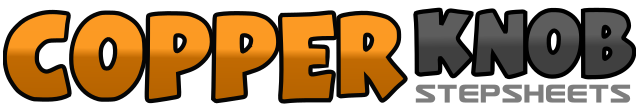 .......Count:32Wall:4Level:Novice.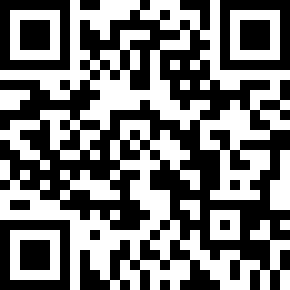 Choreographer:Roy Hadisubroto (NL), Raymond Sarlemijn (NL) & Henrik Gronvold (NOR) - February 2017Roy Hadisubroto (NL), Raymond Sarlemijn (NL) & Henrik Gronvold (NOR) - February 2017Roy Hadisubroto (NL), Raymond Sarlemijn (NL) & Henrik Gronvold (NOR) - February 2017Roy Hadisubroto (NL), Raymond Sarlemijn (NL) & Henrik Gronvold (NOR) - February 2017Roy Hadisubroto (NL), Raymond Sarlemijn (NL) & Henrik Gronvold (NOR) - February 2017.Music:Bounce With Me - Kreesha TurnerBounce With Me - Kreesha TurnerBounce With Me - Kreesha TurnerBounce With Me - Kreesha TurnerBounce With Me - Kreesha Turner........1,2Kick RF forward, step RF back3,4Touch LF back, step LF forward5&Cross  RF over of LF, step LF to L (&)6&Cross RF over LF, kick LF to L (&)7&Cross LF over RF, step RF to R (&)8&Cross LF over RF, kick RF to R (&)1,2,3,4Cross RF over LF, step LF back, step RF to R, step LF forward5,6Step RF forward, step LF forward7&8&Walk forward R, L, R, L1&2Step onto ball of RF, step back onto LF, step onto ball of RF&3&Step back onto LF, step onto ball of RF, step back onto LF4&Step onto ball of RF, step back onto LF5&6&Kick RF forward, step onto RF, kick LF forward, step  onto LF7&8&Kick RF forward, step onto RF, kick LF forward, step onto LF1&2Step RF back to R diagonal, step LF beside RF, step RF back to R diagonal3&4Step LF back to L diagonal, step RF beside LF, step LF back to L diagonal5&6Step RF behind LF, step LF beside RF, step RF to R7&8Step LF behind RF, turn ¼ to L & step RF beside LF, step LF forward